СХЕМА размещения основных зон проведения праздника                                           ул. Чернышевского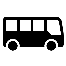 ул. КооперацииУл. Красная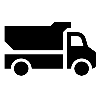 ул. Кооперации                                                              ул. 417-Дивизии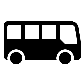 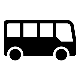 ул. Кооперации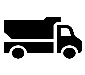 Ул. Набережная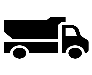 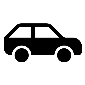 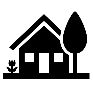 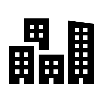                                            ул. ЧернышевскогоУл. Красная                                                              ул. 417-Дивизии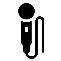 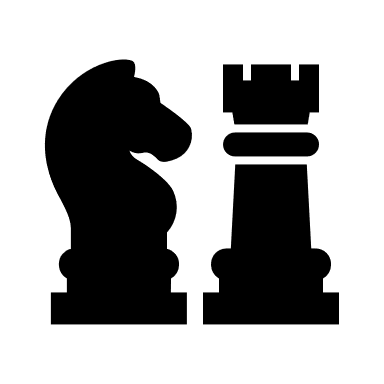 Ул. Набережнаяул. Советов                                           ул. Чернышевскогоул. Советов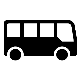 Ул. Краснаяул. Советов                                                              ул. 417-Дивизииул. Советов           Ул. Набережнаяул. Советов                                           ул. ЧернышевскогоУл. Красная                                                              ул. 417-Дивизии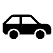 Ул. Набережная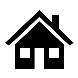 ул. Ленина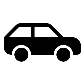                                            ул. Чернышевскогоул. Ленина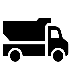 Ул. Краснаяул. Ленина (рест.дворик)                                                              ул. 417-Дивизии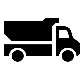 Ул. Набережнаяул. Ленина                                           ул. Чернышевского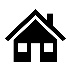 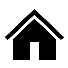 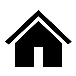 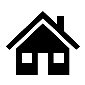 Ул. Красная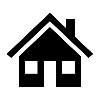                                                               ул. 417-ДивизииЗАГС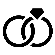 Ул. Набережная                                           ул. ЧернышевскогоУл. Красная                                                              ул. 417-ДивизииЗАГСУл. Набережная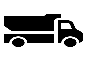                                            ул. Чернышевскогоул. Красноармейская	ул. Красноармейская	ул. Красноармейская	ул. Красноармейская                                           ул. Чернышевского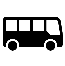 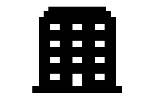 